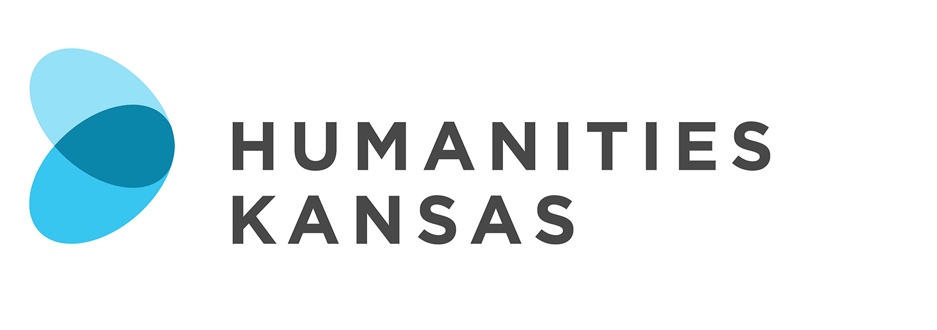 INTRODUCING YOUR SPEAKERBelow is a script you may follow to introduce your speaker. You are welcome to change it to best suit your needs—but remember to give Humanities Kansas credit for supporting the event.Welcome to the [YOUR ORGANIZATION]. I am [YOUR NAME].Today we are pleased to welcome Cash Hollistah for a presentation of, “Sunflower Music.”Our program is brought to us by Humanities Kansas, an independent nonprofit spearheading a movement of ideas to empower the people of Kansas to strengthen their communities and our democracy. This presentation is part of the Crossroads: Change in Rural America initiative designed to promote fresh thinking about the history and culture of Kansas and spark new conversations about our state’s future. So we may all enjoy the program, please take a moment to turn off any cell phones.Cash is a Rapper, Arts Educator, and Mentor at The City Teen Center in Salina. Cash cites a creative writing class he took as a sophomore in high school as the main catalyst for pursuing a career in music. That pursuit led him to create events in his hometown of Salina – from battle rap competition, "Move The Crowd,” to the monthly open-mic poetry series “ONE MiC." These events, along with his music, and his work with students in schools and churches across the state, have gained him a reputation as a community leader. Cash lives in Salina with his wife and three daughters.  Please welcome Cash Hollistah.